■【参照】DxO Markからのデータ取得手法①サイトに進むhttps://www.dxomark.com/Cameras/②カメラメーカー、機種を選択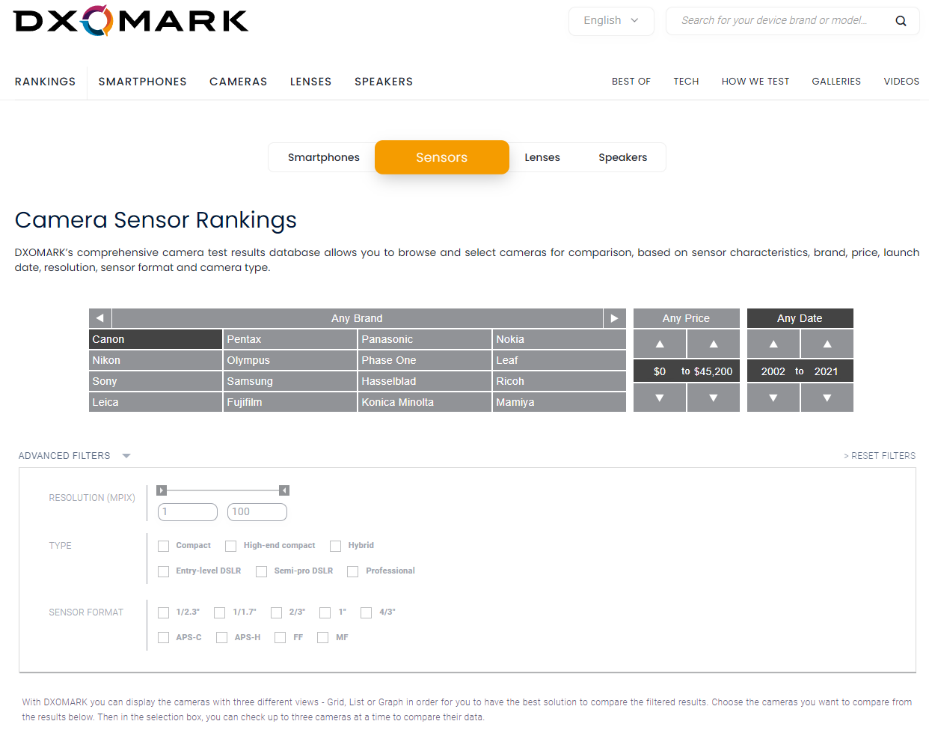 ③MEASUREMENTを選択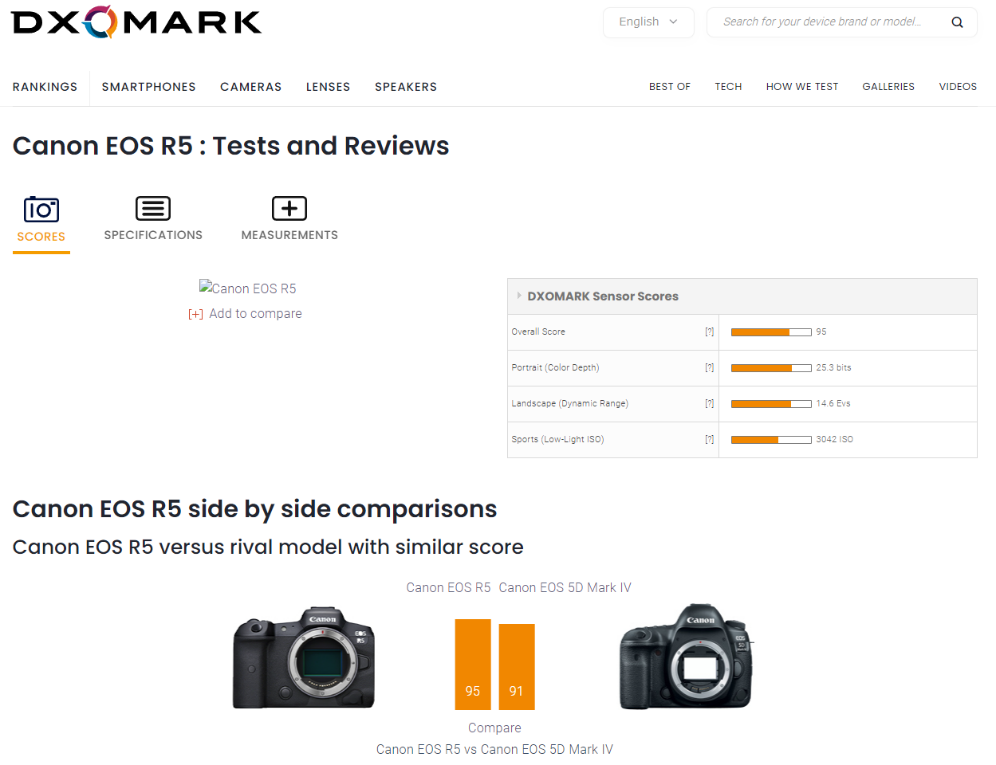 ③ISOゲインデータの取得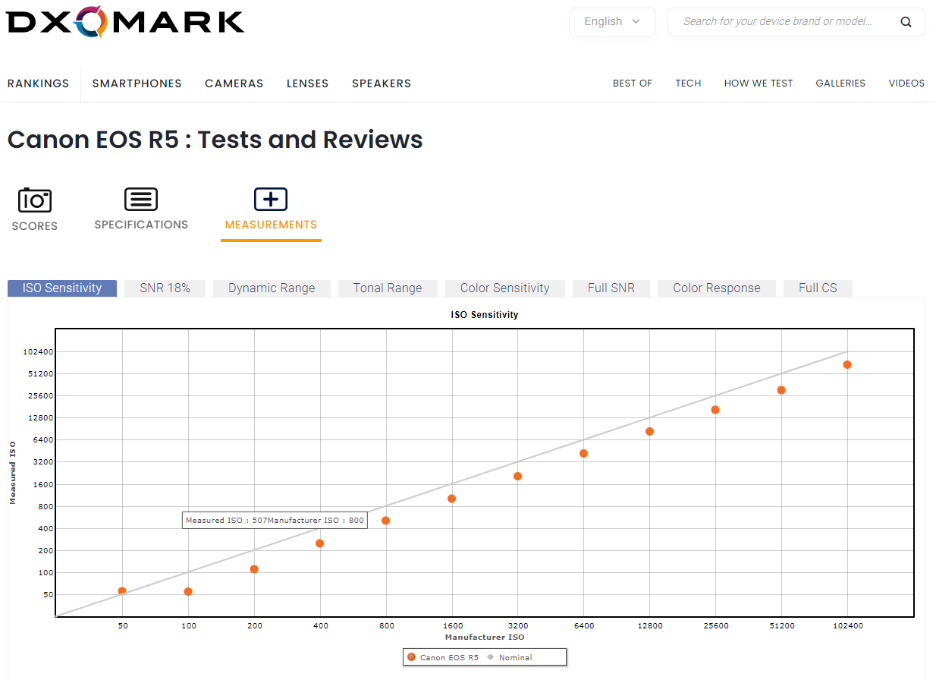 ④SNRデータの取得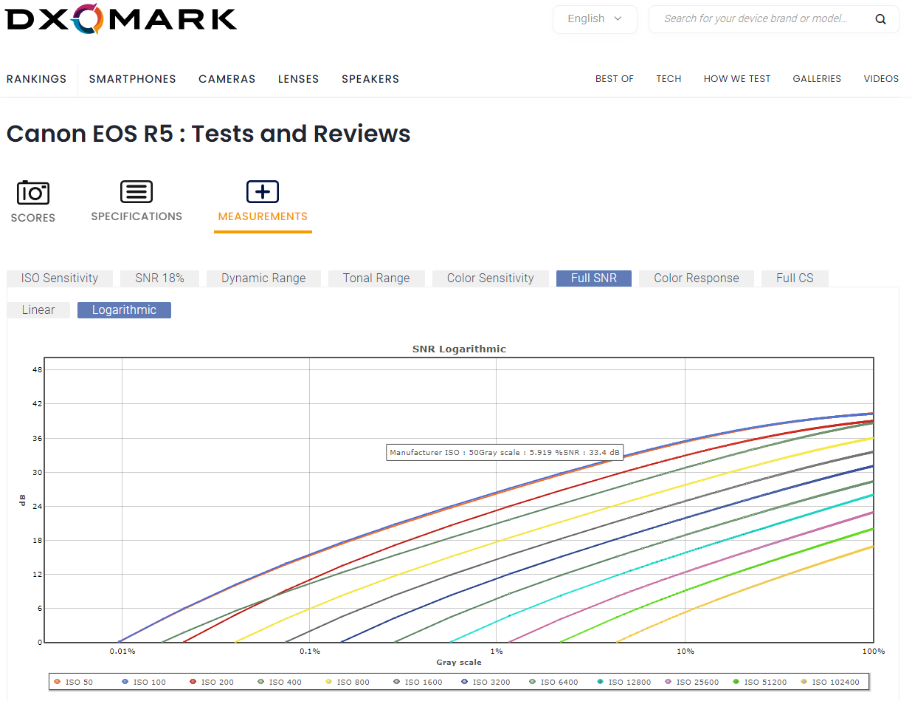 